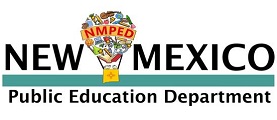 Social Studies Endorsement Licensure ChecklistCoursework Accepted or Degree Conferred in:      Documents Required-Beginning Teachers Official sealed transcripts-(24-36 semester hours) (12 upper division for Secondary and Pre K-12, mid-level requires 6 upper division hours 300 and above) AND Passage of CKA in Social StudiesDocuments Required-Adding on an Endorsement to a teaching license Official sealed transcripts-12 semester hours (12 upper division for Secondary and Pre K-12, mid-level requires 6 upper division hours 300 and above) OR Passage of CKA in Social StudiesMiddle Level- Passing Score - Passing score 220 http://www.nmta.nesinc.com/TestView.aspx?f=HTML_FRAG/NT202_TestPage.html Secondary - Passing Score 220http://www.nmta.nesinc.com/TestView.aspx?f=HTML_FRAG/NT303_TestPage.html Current Teaching License from Out of State or Country which reflects endorsement area in which educator is applying forFor office use only: Email sent requesting:       Endorsement Added  Comments:      Licensee’s Name:                                         File Number:                 Application Date:          Issue/Review Date:      Consultant’s Name: License Type:                 American history World history Government Sociology Economics  Geography Anthropology Political science Art history  Law courses Criminal justice coursework Military coursework  Some American studies or philosophy coursework specific to this area may be accepted Psychology coursework is not accepted for this endorsement.